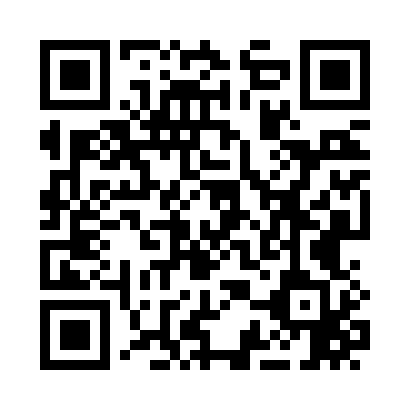 Prayer times for Arickaree, Colorado, USAMon 1 Jul 2024 - Wed 31 Jul 2024High Latitude Method: Angle Based RulePrayer Calculation Method: Islamic Society of North AmericaAsar Calculation Method: ShafiPrayer times provided by https://www.salahtimes.comDateDayFajrSunriseDhuhrAsrMaghribIsha1Mon3:525:2812:564:548:2410:002Tue3:535:2912:564:548:2410:003Wed3:545:3012:574:548:249:594Thu3:555:3012:574:548:239:595Fri3:555:3112:574:558:239:586Sat3:565:3112:574:558:239:587Sun3:575:3212:574:558:239:578Mon3:585:3312:584:558:229:579Tue3:595:3312:584:558:229:5610Wed4:005:3412:584:558:219:5511Thu4:015:3512:584:558:219:5512Fri4:025:3512:584:558:209:5413Sat4:035:3612:584:558:209:5314Sun4:045:3712:584:558:199:5215Mon4:055:3712:584:558:199:5116Tue4:065:3812:584:558:189:5017Wed4:075:3912:594:558:189:4918Thu4:085:4012:594:558:179:4819Fri4:095:4112:594:548:169:4720Sat4:115:4112:594:548:169:4621Sun4:125:4212:594:548:159:4522Mon4:135:4312:594:548:149:4423Tue4:145:4412:594:548:139:4324Wed4:155:4512:594:548:129:4225Thu4:175:4612:594:538:119:4026Fri4:185:4712:594:538:119:3927Sat4:195:4712:594:538:109:3828Sun4:205:4812:594:538:099:3729Mon4:225:4912:594:528:089:3530Tue4:235:5012:594:528:079:3431Wed4:245:5112:594:528:069:33